                                                                                                                                                                                                        01/04/2021ΑΝΑΚΟΙΝΩΣΗΘΕΜΑ: Πρόσκληση για επιλογή εξερχόμενων φοιτητών για σπουδές στο πλαίσιο του προγράμματος ERASMUS+ για φοίτηση στα Παν/μια μέλη της συμμαχίας Παν/μίων CIVIS το ακαδ. έτος 2021-22ΠΡΟΣΟΧΗ: Καταληκτική ημερομηνία υποβολής αιτήσεων: 12/4/2021Όπως γνωρίζετε, το Εθνικό και Καποδιστριακό Πανεπιστήμιο Αθηνών είναι ένα από τα 9 πλέον Ευρωπαϊκά Πανεπιστήμια που συναποτελούν το πανεπιστημιακό Δίκτυο συνεργασίας με την επωνυμία CIVIS-«Πανεπιστήμιο Πολιτών της Ευρώπης» στο πλαίσιο της πρωτοβουλίας της Ευρωπαϊκής Επιτροπής “EUROPEAN UNIVERSITY” η οποία αποτελεί δράση του προγράμματος Erasmus+. Τα οκτώ άλλα Πανεπιστήμια είναι:  Το Πανεπιστήμιο της Μασσαλίας, Aix Marseille Université, (Μασσαλία, Γαλλία), το Ελεύθερο Πανεπιστήμιο των Βρυξελλών, Université Libre de Bruxelles (Βρυξέλλες, Βέλγιο), το Πανεπιστήμιο του Βουκουρεστίου, Universitatea din București (Βουκουρέστι, Ρουμανία), το Αυτόνομο Πανεπιστήμιο της Μαδρίτης, Universidad Autónoma de Madrid (Μαδρίτη, Ισπανία), το Πανεπιστήμιο Sapienza της Ρώμης, Sapienza Università di Roma (Ρώμη, Ιταλία), το Πανεπιστήμιο της Στοκχόλμης, Stockholms Universitet (Στοκχόλμη, Σουηδία), το Eberhard -Karls- Universität Tübingen (Tübingen, Γερμανία) και το νέο μέλος της Συμμαχίας το Πανεπιστήμιο της Γλασκώβης, University of Glasgow (Γλασκώβη, Ην. Βασίλειο).Υπενθυμίζεται ότι πρωταρχικός στόχος των Παν/μίων CIVIS είναι η αύξηση της κινητικότητας φοιτητών μεταξύ των Ιδρυμάτων της Συμμαχίας, για αυτό τα Παν/μια-μέλη του CIVIS συμφώνησαν να υπογράψουν διμερείς συμφωνίες μεταξύ τους για όλους τους (κοινούς) τομείς σπουδών και για όλους τους κύκλους σπουδών.Οι φοιτητές του ΕΚΠΑ μπορούν να υποβάλουν αίτηση για να μεταβούν σε όλα τα συμμετέχοντα Παν/μια για ένα από τα 2 εξάμηνα του ακαδ. έτους 2021-22 (όμως για τα Παν/μια της Στοκχόλμης και της Γλασκώβης αιτήσεις μπορούν να υποβληθούν μόνο για το εαρινό εξάμηνο 2021-22). Σημειώνεται ότι δεν  μπορεί να υποβληθεί αίτηση για μετακίνηση το ίδιο εξάμηνο του έτους 2021-22 από φοιτητές που έχουν υποβάλει ήδη το τρέχον διάστημα αίτηση στο Τμήμα τους με βάση την πρόσκληση για επιλογή φοιτητών ERASMUS της 4ης Μαρτίου 2021.Η προκήρυξη αυτή αποστέλλεται στα τμήματα του ΕΚΠΑ στα οποία δίνονται επιπλέον θέσεις Erasmus+ για τα Παν/μια CIVIS. Κάθε τμήμα μπορεί να επιλέξει 8 φοιτητές, ιδεωδώς έναν φοιτητή για κάθε ένα από τα 8 Πανεπιστήμια, εφόσον όλα έχουν αντίστοιχο τμήμα φοίτησης. Εάν κάποιο/α πανεπιστήμιο/α δεν έχει/ουν αντίστοιχο τμήμα, μπορούν να επιλεχθούν έως και 3 φοιτητές για ένα από τα άλλα συμμετέχοντα Πανεπιστήμια τα οποία διαθέτουν αντίστοιχο τμήμα. Στην ιστοσελίδα του CIVIS https://civis.eu/el/sxetika-me-to-civis/panepisthmia  υπάρχει παραπομπή στην ιστοσελίδα κάθε συνεργαζόμενου πανεπιστημίου. Αναλυτικές πληροφορίες για τις Σχολές και τα Τμήματά τους, τα προγράμματα σπουδών καθώς και τη γλώσσα διδασκαλίας των μαθημάτων στο συγκεκριμένο Τμήμα (δηλ. αν είναι η γλώσσα της χώρας ή/και η αγγλική για εισερχόμενους φοιτητές Erasmus και το απαιτούμενο επίπεδο γλωσσομάθειας), καθώς και τις προϋποθέσεις κάθε Ιδρύματος για την αποδοχή φοιτητών ERASMUS (θέσεις, κύκλο σπουδών κ.α.) περιλαμβάνονται στον συνημμένο  πίνακα (Συνημμένο 2: Πίνακας Συνεργαζόμενων Πανεπιστημίων CIVIS), ο οποίος πρέπει να αναρτηθεί στην ιστοσελίδα κάθε τμήματος, μαζί με την πρόσκληση. Πληροφορίες για την επικοινωνία με τους υπεύθυνους στα αντίστοιχα τμήματα των Ιδρυμάτων CIVIS στον πίνακα «Στοιχεία Επικοινωνίας Συνεργαζόμενων Πανεπιστημίων CIVIS» στην ιστοσελίδα του ΤΕΔΣ: http://www.interel.uoa.gr/erasmus/civis.html Προϋποθέσεις συμμετοχής των φοιτητών στο πρόγραμμα Erasmus+ Σπουδές Στη διαδικασία αιτήσεων και επιλογής μπορούν να συμμετάσχουν φοιτητές που πληρούν τις ακόλουθες προϋποθέσεις:Προπτυχιακοί φοιτητές: α) πρέπει να είναι εγγεγραμμένοι τουλάχιστον στο δεύτερο έτος σπουδών τη στιγμή που υποβάλλουν την αίτηση και β) να έχουν εξεταστεί επιτυχώς σε τουλάχιστον τόσα μαθήματα όσα αντιστοιχούν αριθμητικά σε ένα έτος σπουδών.Μεταπτυχιακοί φοιτητές: να έχουν ολοκληρώσει επιτυχώς το α' εξάμηνο των σπουδών τους στο ΠΜΣ στο οποίο είναι εγγεγραμμένοι, επομένως να φοιτούν στο 3ο εξάμηνο του προγράμματος. Για την επιλογή υποψηφίων διδακτόρων είναι απαραίτητη η αιτιολογημένη εισήγηση της Τριμελούς Συμβουλευτικής Επιτροπής, στην οποία θα αναγράφεται το θέμα της διατριβής και θα βεβαιώνεται ότι το πρόγραμμα που θα ακολουθήσει ο υποψήφιος στο εξωτερικό θα αποτελέσει μέρος της ερευνητικής του εργασίας για την εκπόνηση της διδακτορικής του διατριβής καθώς και ότι θα προσμετρηθεί στον συνολικό χρόνο των σπουδών του.Οι φοιτητές που βρίσκονται στο τελευταίο έτος φοίτησης ή είναι επί πτυχίω, έχουν δικαίωμα συμμετοχής μόνο αν χρωστούν ικανό αριθμό μαθημάτων, τα οποία να αντιστοιχούν τουλάχιστον σε 30 Πιστωτικές μονάδες (ECTS credits), ώστε να έχουν μεγαλύτερη δυνατότητα επιλογής μαθημάτων από το πρόγραμμα σπουδών του Πανεπιστημίου υποδοχής και αντίστοιχα αναγνώρισής τους στο ΕΚΠΑ.Στο πλαίσιο της διασφάλισης της ποιότητας της κινητικότητας απαιτείται η καλή γνώση της επίσημης γλώσσας διδασκαλίας του Πανεπιστημίου υποδοχής (ή άλλης γλώσσας στην περίπτωση που το Πανεπιστήμιο χρησιμοποιεί άλλη γλώσσα διδασκαλίας για τους αλλοδαπούς φοιτητές του).    Για το λόγο αυτό το Ίδρυμά μας έχει ορίσει ελάχιστο απαιτούμενο επίπεδο γλωσσομάθειας, το επίπεδο Β2, σύμφωνα με την κλίμακα γλωσσομάθειας του Κοινού Ευρωπαϊκού Πλαισίου Αναφοράς για τις Γλώσσες του Συμβουλίου της Ευρώπης.Η πιστοποίηση του επιπέδου γλωσσομάθειας γίνεται αποκλειστικά με την υποβολή των αντίστοιχων τίτλων. Οι τίτλοι που γίνονται δεκτοί είναι αυτοί τους οποίους αναγνωρίζει το ΑΣΕΠ. Για τους φοιτητές των ξενόγλωσσων τμημάτων που δεν κατέχουν τίτλο γλωσσομάθειας πρέπει να βεβαιώνεται από τον/την Πρόεδρο του Τμήματος η καλή γνώση της αντίστοιχης ξένης γλώσσας. Οι πτυχιούχοι των Τμημάτων ξένης γλώσσας και φιλολογίας δεν υποχρεούνται να προσκομίσουν την βεβαίωση αυτή, εφόσον η γλώσσα στην οποία γίνονται τα μαθήματα στο Ίδρυμα υποδοχής είναι αυτή του πτυχίου τους.Φοιτητές που έχουν ήδη μετακινηθεί με το πρόγραμμα Erasmus+ για σπουδές ή για πρακτική άσκηση είναι επιλέξιμοι να μετακινηθούν ξανά στο νέο πρόγραμμα Erasmus+, εφόσον το συνολικό διάστημα μετακίνησης δεν υπερβαίνει τους 12 μήνες (συνυπολογίζεται το παλιό και το νέο διάστημα) ανά κύκλο σπουδών.Διαδικασία επιλογής των φοιτητών                 Υποχρεωτικά κριτήρια επιλογής φοιτητών ERASMUS+ Στη μοριοδότηση των φοιτητών πρέπει να λαμβάνονται υπόψη τα υποχρεωτικά κριτήρια που ακολουθούν κατά σειρά βαρύτητας:Προπτυχιακοί φοιτητές1. Μέσος όρος βαθμολογίας με βάση την αναλυτική βαθμολογία του φοιτητή μετά την τελευταία εξεταστική περίοδο έως τη στιγμή που κάνει αίτηση για μετακίνηση Erasmus.2. Επίπεδο γνώσης της γλώσσας διδασκαλίας στο Πανεπιστήμιο υποδοχής (τίτλος επιπέδου Β2 ή ανώτερου).Μεταπτυχιακοί φοιτητές1. Βαθμός Πτυχίου2. Μέσος όρος βαθμολογίας με βάση την αναλυτική βαθμολογία του φοιτητή μετά την τελευταία εξεταστική περίοδο.3. Επίπεδο γνώσης της γλώσσας διδασκαλίας στο Πανεπιστήμιο υποδοχής (τίτλος επιπέδου Β2 ή ανώτερου).Υποψήφιοι διδάκτορες1. Βαθμός Πτυχίου2. Βαθμός Μεταπτυχιακού Διπλώματος Ειδίκευσης3. Επίπεδο γνώσης της γλώσσας διδασκαλίας στο Πανεπιστήμιο υποδοχής (τίτλος επιπέδου Β2 ή ανώτερου).
Για την επιλογή υποψηφίων διδακτόρων είναι απαραίτητη η αιτιολογημένη εισήγηση της Τριμελούς Συμβουλευτικής Επιτροπής, στην οποία θα αναγράφεται το θέμα της διατριβής και θα βεβαιώνεται ότι το πρόγραμμα που θα ακολουθήσει ο υποψήφιος στο εξωτερικό θα αποτελέσει μέρος της ερευνητικής του εργασίας για την εκπόνηση της διδακτορικής του διατριβής καθώς και ότι θα προσμετρηθεί στον συνολικό χρόνο των σπουδών του.Εκτός από τα παραπάνω υποχρεωτικά κριτήρια επιλογής, μπορούν να τεθούν επιπλέον κριτήρια ανά Τμήμα (π.χ. γνώση β' γλώσσας κ.α.), μετά από συνεννόηση και απόφαση των ακαδημαϊκών υπευθύνων CIVIS και των υπευθύνων ή -όπου υπάρχουν- των Επιτροπών Erasmus+. Συνιστάται η συνέντευξη ενώπιον της Επιτροπής ERASMUS+ να προστεθεί στη διαδικασία και να μοριοδοτηθεί.Συνιστάται επίσης, να υπάρξει μέριμνα ώστε να δοθούν επιπλέον μόρια σε φοιτητές που ακύρωσαν τη συμμετοχή τους στο πρόγραμμα κατά το τρέχον ακαδ. έτος 2020-2021, λόγω της πανδημίας Covid-19.Για να ολοκληρωθεί η επιλογή όσο το δυνατόν πιο σωστά, δίκαια και με διαφάνεια, τα κριτήρια και η διαδικασία πρέπει οπωσδήποτε να αναγραφούν με σαφήνεια τόσο στην προκήρυξη όσο και στον πίνακα επιλογής φοιτητών.Επιλογή φοιτητών ERASMUS CIVIS Η διαδικασία της τελικής επιλογής των φοιτητών γίνεται κεντρικά από κάθε Τμήμα, μετά από συνεργασία των ακαδημαϊκών υπευθύνων για το CIVIS και των υπευθύνων καθηγητών ή  των Επιτροπών Erasmus+ και την διοικητική υποστήριξη των  αρμοδίων υπαλλήλων σε κάθε Γραμματεία.Αφού εξεταστούν τα δικαιολογητικά που έχουν προσκομίσει, οι φοιτητές μοριοδοτούνται και καταγράφονται με σειρά κατάταξης σε ένα φύλλο excel για όλα τα Ιδρύματα υποδοχής (συνημμένο 1 «Συγκεντρωτικός Πίνακας Επιλογής-Μοριοδότησης φοιτητών Erasmus+/CIVIS Σπουδές 2021-2022»). Στον πίνακα θα καταγραφούν και θα μοριοδοτηθούν όλοι οι φοιτητές που πληρούν τα κριτήρια επιλογής ακόμα και αν υπερβαίνουν τους 8, ώστε να υπάρχει δυνατότητα χορήγησης επιπλέον θέσεων φοιτητών -αν άλλα τμήματα δεν καλύψουν τον αριθμό.Η συμμετοχή των φοιτητών στο πρόγραμμα θα οριστικοποιηθεί αφού γίνει ο τελικός έλεγχος των συγκεντρωτικών πινάκων επιλογής από το Τμήμα Ευρωπαϊκών και Διεθνών Σχέσεων. Αμέσως μετά θα ειδοποιηθούν οι Γραμματείες για να αναρτήσουν τους Πίνακες στην ιστοσελίδα του Τμήματος. Η διαδικασία της ενημέρωσης των Πανεπιστημίων υποδοχής (nomination) θα γίνει από το ΤΕΔΣ.Οι επιλεχθέντες φοιτητές θα ενημερωθούν από το Τμήμα Ευρωπαϊκών και Διεθνών Σχέσεων για την περαιτέρω διαδικασία που πρέπει να ακολουθήσουν (ηλεκτρονική αίτηση, κατάθεση δικαιολογητικών) με αποστολή ηλεκτρονικού μηνύματος.ΠΡΟΣΟΧΗ: Η συμμετοχή των φοιτητών στο πρόγραμμα θα οριστικοποιηθεί αφού αποσταλεί από το ΤΕΔΣ «nomination» για κάθε φοιτητή προς τα Ιδρύματα υποδοχής και μόνο αν γίνουν αποδεκτοί από το αντίστοιχο τμήμα του Ιδρύματος υποδοχής.Οι επιλεχθέντες φοιτητές στη συνέχεια θα καταρτίσουν το πρόγραμμα σπουδών τους με τη βοήθεια των ακαδημαϊκών υπεύθυνων CIVIS. Η υπογραφή της Συμφωνίας Μάθησης θα γίνει μέσω της πλατφόρμας “Online Learning Agreement” και είναι μια διαδικασία που αφορά το ΤΕΔΣ, τους φοιτητές και τους ακαδημαϊκούς υπεύθυνους. Η λοιπή διαδικασία είναι η ίδια με εκείνη του ERASMUS+ γενικότερα και αναφέρεται αναλυτικά στην ιστοσελίδα του ΤΕΔΣ για το πρόγραμμα ERASMUS+: http://www.interel.uoa.gr/erasmus/sm.htmlΤέλος υπενθυμίζεται ότι σύμφωνα με τους όρους του προγράμματος ERASMUS+ η ελάχιστη διάρκεια σπουδών είναι τρεις μήνες και η μηνιαία επιχορήγηση για κάθε χώρα υποδοχής αναγράφεται στον παρακάτω πίνακα: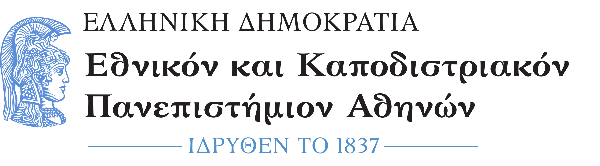                  Σχολή Θετικών Επιστημών             Τμήμα Γεωλογίας και Γεωπεριβάλλοντος                   Πρόεδρος: Καθηγητής Δρ. Ευθύμιος Λ. Λέκκας                 Αναπληρώτρια Πρόεδρος: Καθηγήτρια Δρ. Ασημίνα Π. ΑντωναράκουΠανεπιστημιούπολη, Ζωγράφου, Τ.Τ. 157 84Τηλ. 210 727 4279e-mail: dpsarris@geol.uoa.grsecr@geol.uoa.grΠληροφορίες:Δημήτριος Αλεξ. ΨαρρήςΠοσό μηνιαίας επιχορήγησης Το ποσό της μηνιαίας επιχορήγησης ERASMUS+ των φοιτητών που θα μετακινηθούν για σπουδές στα Παν/μια του CIVIS για το έτος 2021-22 καθορίζεται ανάλογα με τη χώρα υποδοχής ως εξής:Ποσό μηνιαίας επιχορήγησης Το ποσό της μηνιαίας επιχορήγησης ERASMUS+ των φοιτητών που θα μετακινηθούν για σπουδές στα Παν/μια του CIVIS για το έτος 2021-22 καθορίζεται ανάλογα με τη χώρα υποδοχής ως εξής:Ποσό μηνιαίας επιχορήγησης Το ποσό της μηνιαίας επιχορήγησης ERASMUS+ των φοιτητών που θα μετακινηθούν για σπουδές στα Παν/μια του CIVIS για το έτος 2021-22 καθορίζεται ανάλογα με τη χώρα υποδοχής ως εξής:ΟμάδαΧώραΠοσό μηνιαίας επιχορήγησης (€/μήνα)Χώρες με υψηλό κόστος διαβίωσηςΗνωμένο Βασίλειο, Σουηδία520Χώρες με μεσαίο κόστος διαβίωσηςΒέλγιο, Γερμανία, Γαλλία, Ιταλία, Ισπανία470Χώρες με χαμηλότερο κόστος διαβίωσηςΡουμανία420Επιπλέον χρηματοδότηση προβλέπεται από το πρόγραμμα ERASMUS+ για τους φοιτητές από κοινωνικά ευπαθείς ομάδες (100 Ευρώ/μήνα). Περισσότερες πληροφορίες μπορείτε να δείτε στη σχετική ενότητα της ιστοσελίδας του ΤΕΔΣ. Επίσης επιπλέον χρηματοδότηση προβλέπεται για τους φοιτητές με Ειδικές Ανάγκες για την κάλυψη τυχόν επιπρόσθετων δαπανών κατά τη διάρκεια της κινητικότητας στο εξωτερικό.Επιπλέον χρηματοδότηση προβλέπεται από το πρόγραμμα ERASMUS+ για τους φοιτητές από κοινωνικά ευπαθείς ομάδες (100 Ευρώ/μήνα). Περισσότερες πληροφορίες μπορείτε να δείτε στη σχετική ενότητα της ιστοσελίδας του ΤΕΔΣ. Επίσης επιπλέον χρηματοδότηση προβλέπεται για τους φοιτητές με Ειδικές Ανάγκες για την κάλυψη τυχόν επιπρόσθετων δαπανών κατά τη διάρκεια της κινητικότητας στο εξωτερικό.Επιπλέον χρηματοδότηση προβλέπεται από το πρόγραμμα ERASMUS+ για τους φοιτητές από κοινωνικά ευπαθείς ομάδες (100 Ευρώ/μήνα). Περισσότερες πληροφορίες μπορείτε να δείτε στη σχετική ενότητα της ιστοσελίδας του ΤΕΔΣ. Επίσης επιπλέον χρηματοδότηση προβλέπεται για τους φοιτητές με Ειδικές Ανάγκες για την κάλυψη τυχόν επιπρόσθετων δαπανών κατά τη διάρκεια της κινητικότητας στο εξωτερικό.